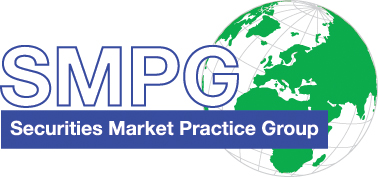 SMPG Corporate Actions WG SR2016 SMPG Temporary MP on Taxability Indicator TXAP//TXBL (Follow up on CR 0983)DisclaimerThe Securities Market Practice Group is a group of experts who devote their time on a voluntary basis to define global and local market practices for the benefit of the securities industry. The market practice documentation and recommendations produced by this organization are intended to solve common problems across the securities industry, from which financial institutions can derive clear benefits, to harmonize business processes and to facilitate the usage of message protocols ISO 15022 and ISO 20022. While the Securities Market Practice Group encourages the implementation of the market practices it develops, it is up to the financial institutions within each market to implement the market practices according to their needs and agreements with their business counterparts to support their businesses as efficient as possible.Although the SMPG has used all reasonable efforts to ensure accuracy of the contents of this document, the SMPG assumes no liability whatsoever for any inadvertent errors or omissions that may appear thereon.Moreover, the information is provided on an "as is" basis. The SMPG disclaims all warranties and conditions, either express or implied, including but not limited to implied warranties of merchantability, title, non-infringement and fitness for a particular purpose.Neither the SMPG, nor any of its members and/or contributors shall be liable for any direct, indirect, special or consequential damages arising out of the use of the information published in this document, even if the SMPG or any of its members have been advised of the possibility of such damages.Status: 	DraftPrep date: 	May 17 2016Update:	Version 0.1Author: 	SMPGTemporary Market Practice for SR2016 for the Usage of the Taxability Indicator TXAP//TXBL1. Background informationThe SR2016 approved change request CR0983 was requesting the creation of additional taxability indicator codes (:22H::TXAP) in the movements sequences of the MT564 and MT566 to indicate the taxability of an event (for instance to indicate the eligibility for the IRS section 302) in addition to the existing more generic TXBL code (:22H::TXAP//TXBL).The CA MWG agreed implementation of the CR resulted in the change of the format option for the TXAP qualifier, i.e. replacing the format :22H: by the format :22F: allowing for the definition of a Data Source Scheme for the usage of local /country specific taxability codes as illustrated below in appendix A for the MT564 seq. E1.However, the implementation resulted (erroneously) in the removal of the TXBL indicator code value itself which was ultimately not at all in the intention of the CA MWG.Therefore the SMPG CA WG has agreed at its April 2016 meeting in Helsinki to submit a change request to SWIFT for SR2017 requesting to reinstate the deleted TXBL code value and to provide for a temporary market practice as a workaround for the usage of the TXBL code until SR2017 as described in the section below.2. Temporary Market Practice for the usage of TXBL in movement sequences of the MT564 and MT566 During SR2016, the SMPG CA WG recommends to use the TXBL indicator code in sequence E1 and E2 of the MT564 and in the sequence D1 and D2 of the MT566 as follows::22F::TXAP//TXBLThis will not be rejected by the SWIFT validation even if the TXBL code is no longer explicitly defined in the Standards.Appendix AIllustration of the SR2016 CR0983 implementation for the TXAP qualifier in sequence E1 of the MT564: MT 564 Field Specifications68. Field 22a: IndicatorFORMATPRESENCEMandatory in optional subsequence E1 QUALIFIER(Error code(s): T89) DEFINITIONThis qualified generic field specifies: CODESIn option H, if Qualifier is TXAP, Indicator must contain the following code (Error code(s): K22): CODESIf Qualifier is TXAP, Data Source Scheme must be used, for example, IRSX in the United States. The lists of Issuer/Offeror taxability codes to be used in Indicator are provided in the document titled "TXAP Taxability Codes" that is available on the SMPG website at www.smpg.info. USAGE RULESThe Issuer/Offeror Taxability Indicator (TXAP) may only be used when no tax rate is provided in the message. It must not be used in events such as dividend or interest. Option F:4!c/[8c]/4!c(Qualifier)(Data Source Scheme)(Indicator)Option H:4!c//4!c(Qualifier)(Indicator)OrderM/OQualifierR/NCROptionsQualifier Description1MCRDBNHCredit/Debit Indicator2OTEMPNFTemporary Indicator3ONELPNFNon Eligible Proceeds Indicator4OTXAPNH FIssuer/Offeror Taxability Indicator5ONSISNHNew Securities Issuance IndicatorCRDBCredit/Debit IndicatorSpecifies whether the value is a debit or credit.NELPNon Eligible Proceeds IndicatorSpecifies information regarding outturn resources that cannot be processed by the CSD. Special delivery instruction is required from the account owner for the CA outcome to be credited.NSISNew Securities Issuance IndicatorIndicates whether the securities are newly issued or not.TEMPTemporary IndicatorSpecifies that the security identified is a temporary security identification used for processing reasons, for example, contra security used in the US.TXAPIssuer/Offeror Taxability IndicatorProceeds are taxable according to the information provided by the issuer/offeror.TXBLTaxableThe securities proceeds are taxable.